附件三： 西城校区出发示意图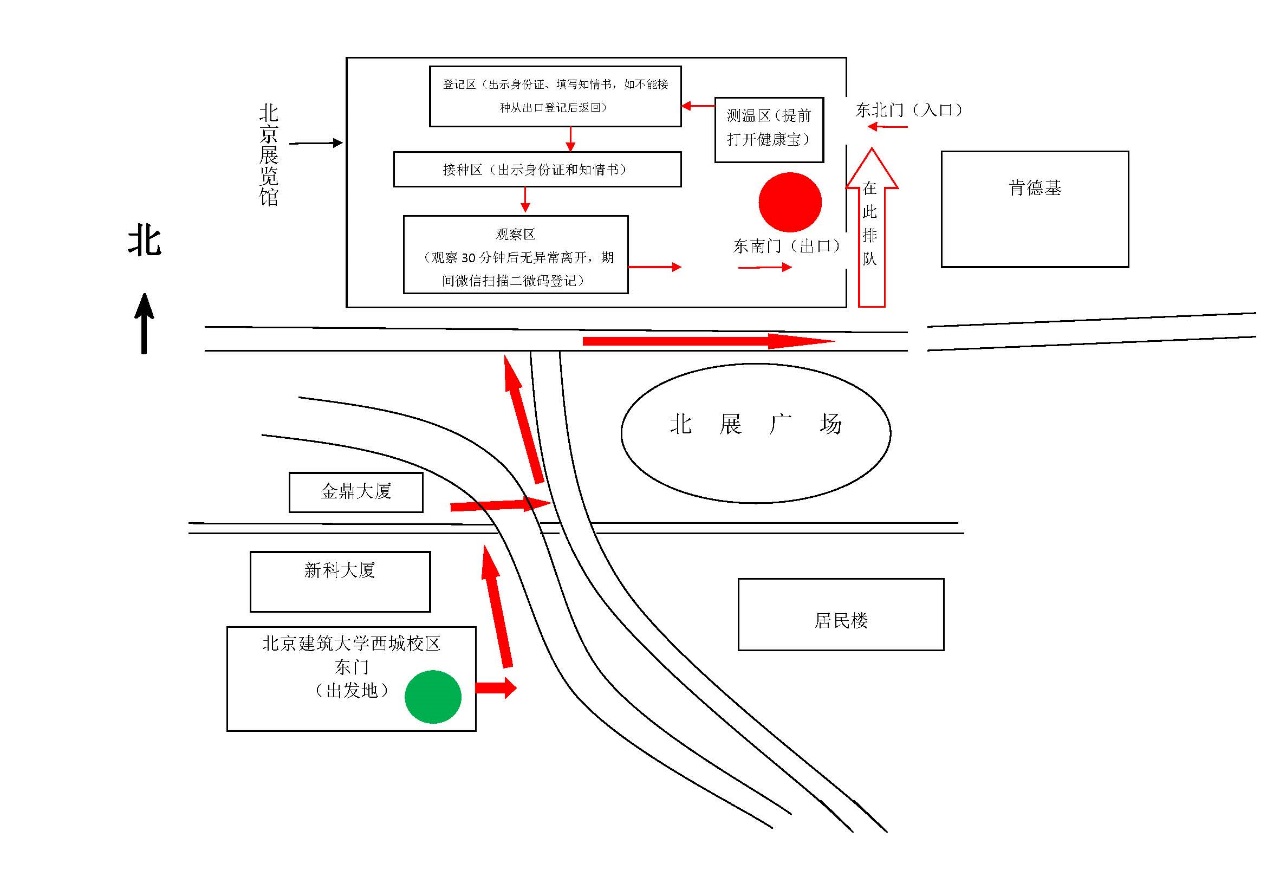 大兴校区出发示意图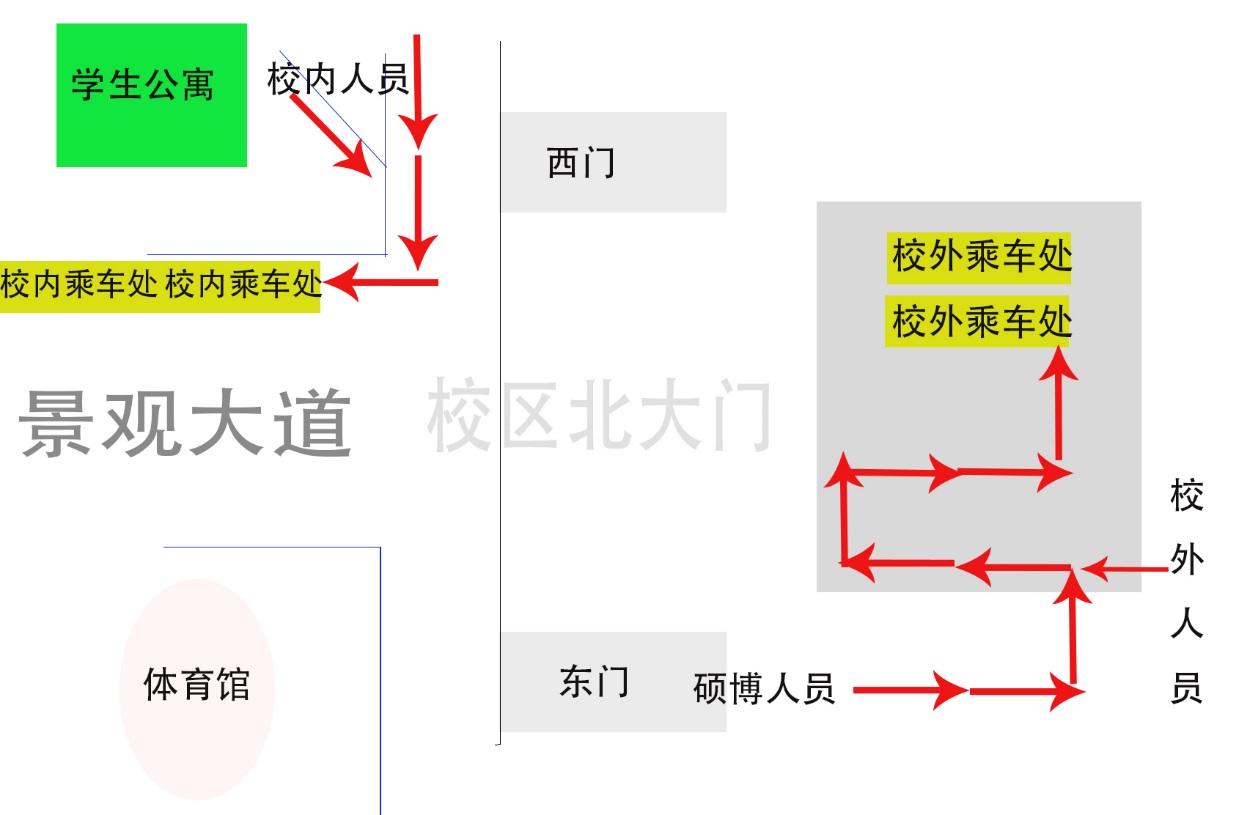 